RÖVID SZAKMAI ÖNÉLETRAJZSZEMÉLYES ADATOK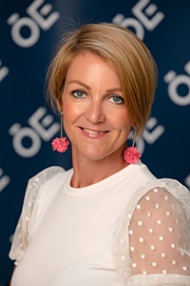 TANULMÁNYOKTUDOMÁNYOS FOKOZATOKNYELVISMERETAnyanyelve: magyarEgyéb nyelvek:- Német: középfokú, „C” típusú, általános nyelvvizsga (Állami Nyelvvizsga Bizonyítvány 015221) 1996.- Angol: középfokú, „B” típusú, általános nyelvvizsga (ELTE Idegennyelvi Továbbképző Központ Állami Nyelvvizsga Bizonyítvány 909448) 2007.DIGITÁLIS ISMERETEKSZAKMAI SZERVEZETI TAGSÁGOK, TISZTSÉGEK, SZAKMAI KÖZÉLETI TEVÉKENYSÉGKUTATÁSI TERÜLETA fogyasztói magatartás értékrend alapú elemzése; Marketingkommunikációs trendek elemzése és hatásvizsgálata a vásárlói és fogyasztói magatartás tükrében;Munkáltatói márkaépítés generációs marketing aspektusából;Egészségtudatosság és egészségkultúra generáció-specifikus elemzése. DÍJAK, KITÜNTETÉSEKKIEGÉSZÍTŐ INFORMÁCIÓK:Publikációk: https://m2.mtmt.hu/frontend/#view/Publication/SmartQuery/1127/Researchgate: https://www.researchgate.net/profile/Monika-Garai-FodorWeb of Science: https://www.webofscience.com/wos/author/record/AFV-1422-2022ORCID: https://orcid.org/0000-0001-7993-2780 Budapest, 2023.09.30.                                         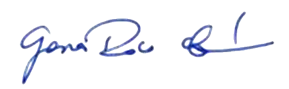 ……………………………………aláírásNévDr. habil. Garai-Fodor MónikaSzületési hely, időKerepestarcsa, 1979. 09. 19.NemNőCsaládi állapotHázasÁllampolgárságMagyarLakcím2600 Vác, Íjász utca 8. 2600 Vác, Íjász utca 8. Telefonszám+3620 934 6972+3620 934 6972E-mail címfodor.monika@kgk.uni-obuda.hufodor.monika@kgk.uni-obuda.huJelenlegi munkahelyÓbudai Egyetem Keleti Károly Kar 1084 Budapest Tavaszmező utca 15-17.Óbudai Egyetem Keleti Károly Kar 1084 Budapest Tavaszmező utca 15-17.Jelenlegi munkakör, beosztásegyetemi docens, dékánegyetemi docens, dékánBetölteni kívánt munkaköregyetemi tanáregyetemi tanár2005-2009Gazdálkodás- és Szervezéstudományok Doktori IskolaSzent István Egyetem Gazdálkodás- és Szervezéstudományok Doktori Iskola, Gödöllő2003-2004Okleveles szerkesztő, riporter és újságíróKomlósi Oktatási Stúdió Szerkesztő-Riporter-Újságíró-Iskola2002Okleveles felsőfokú logisztikus Szent István Egyetem Gépészmérnöki Kar2001Okleveles minőségirányítási-rendszerfejlesztő TÜV Rheinland Akadémia1999-2004Gazdasági agrármérnök-mérnöktanár, egyetemi diploma Szent István Egyetem Tanárképző Intézet, Gödöllő1998-2003Gazdasági agrármérnök Marketing szakirányon, egyetemi diploma; Szent István Egyetem Gazdálkodás- és Társadalomtudományi Kar  2018Gazdálkodás- és Szervezéstudományok habilitációGazdálkodás- és Szervezéstudományok Doktori Iskola, KaposvárGazdálkodás- és Szervezéstudományok habilitációGazdálkodás- és Szervezéstudományok Doktori Iskola, Kaposvár2009Gazdálkodás- és Szervezéstudományok Doktora (PhD)Szent István Egyetem Gazdálkodás- és Szervezéstudományok Doktori Iskola, GödöllőGazdálkodás- és Szervezéstudományok Doktora (PhD)Szent István Egyetem Gazdálkodás- és Szervezéstudományok Doktori Iskola, GödöllőOKTATÁSI TEVÉKENYSÉG OKTATÁSI TEVÉKENYSÉG OKTATÁSI TEVÉKENYSÉG OKTATÁSI TEVÉKENYSÉG 2020-2020-Óbudai Egyetem Keleti Károly Gazdasági Kar dékánÓbudai Egyetem Keleti Károly Gazdasági Kar dékán2018-20202018-2020Óbudai Egyetem Keleti Károly Gazdasági Kar oktatási dékánhelyettesÓbudai Egyetem Keleti Károly Gazdasági Kar oktatási dékánhelyettes2016- 2016- Óbudai Egyetem Keleti Károly Gazdasági Karegyetemi docensÓbudai Egyetem Keleti Károly Gazdasági Karegyetemi docens2015- 2016 2015- 2016 Budapesti Gazdasági Egyetem Külkereskedelmi Kar, Kereskedelem és Marketing Intézetegyetemi docens Budapesti Gazdasági Egyetem Külkereskedelmi Kar, Kereskedelem és Marketing Intézetegyetemi docens 2011-20152011-2015Szent István Egyetem Gazdaság- és Társadalomtudományi Kar Marketing Intézet egyetemi docens Szent István Egyetem Gazdaság- és Társadalomtudományi Kar Marketing Intézet egyetemi docens 2009-20152009-2015Budapesti Gazdasági Egyetem Külkereskedelmi Kar, Kereskedelem és Marketing Intézet egyetemi adjunktusBudapesti Gazdasági Egyetem Külkereskedelmi Kar, Kereskedelem és Marketing Intézet egyetemi adjunktus2010-2010-Sapientia Erdélyi Magyar Tudományegyetem, Csíkszereda visiting professorSapientia Erdélyi Magyar Tudományegyetem, Csíkszereda visiting professor2008-20132008-2013Eötvös Lóránd Tudományegyetem Pedagógiai és Pszichológiai KarAndragógia Tanszékóraadó, gyakorlatvezetőEötvös Lóránd Tudományegyetem Pedagógiai és Pszichológiai KarAndragógia Tanszékóraadó, gyakorlatvezető2006-20142006-2014Óbudai Egyetem (Korábbi Budapesti Műszaki Főiskola) Keleti Károly Gazdasági Karóraadó, gyakorlatvezető Óbudai Egyetem (Korábbi Budapesti Műszaki Főiskola) Keleti Károly Gazdasági Karóraadó, gyakorlatvezető 2005-20092005-2009Károly Róbert Főiskola Marketing és Menedzsment Tanszék főiskolai tanársegéd, 2007-től főiskolai adjunktusKároly Róbert Főiskola Marketing és Menedzsment Tanszék főiskolai tanársegéd, 2007-től főiskolai adjunktus2003-20052003-2005Tessedik Sámuel Főiskola Gazdasági Főiskolai Kar Marketing Tanszékfőiskolai tanársegéd Tessedik Sámuel Főiskola Gazdasági Főiskolai Kar Marketing Tanszékfőiskolai tanársegéd VEZETŐI TAPASZTALATOK VEZETŐI TAPASZTALATOK VEZETŐI TAPASZTALATOK VEZETŐI TAPASZTALATOK 2020.07.01-2020.07.01-Óbudai Egyetem Keleti Károly Gazdasági Kar dékánÓbudai Egyetem Keleti Károly Gazdasági Kar dékán2020.03.01-07.01.2020.03.01-07.01.Óbudai Egyetem Keleti Károly Gazdasági Karmegbízott dékán Óbudai Egyetem Keleti Károly Gazdasági Karmegbízott dékán 2018-20202018-2020Óbudai Egyetem Keleti Károly Gazdasági Karoktatási dékánhelyettes Óbudai Egyetem Keleti Károly Gazdasági Karoktatási dékánhelyettes 2014-20182014-2018Continental Hungaria Kft.országos kommunikációs igazgatóContinental Hungaria Kft.országos kommunikációs igazgató2014-20172014-2017Szakmai Konferenciaszervező Kft.szakmai vezető Szakmai Konferenciaszervező Kft.szakmai vezető 2013-20162013-2016Budapesti Gazdasági Egyetem Külkereskedelmi Kar, Kereskedelem és Marketing Intézettanszékvezető helyettesBudapesti Gazdasági Egyetem Külkereskedelmi Kar, Kereskedelem és Marketing Intézettanszékvezető helyettes2010-20142010-2014RadaR Research Kft.vezető kutató RadaR Research Kft.vezető kutató SZAKMAI MUNKATAPASZTALATOKSZAKMAI MUNKATAPASZTALATOK2006-2009Károly Róbert Főiskola PR munkatárs, beiskolázási koordinátor 2004-2006vetites.hu Kft. marketing munkatárs- Microsoft Office™ eszközök, elektronikus levelezés, internet aktív használata, ezen
programok gyakorlott szintű használata- SPSS statisztikai elemző program gyakorlott használataKOMMUNIKÁCIÓS KÉSZSÉGEK- Csapatszellem, vezetői és menedzsment kompetenciák, jó koordinációs készség. - Kiváló kommunikációs és prezentációs készség, nagyfokú rugalmasság és alkalmazkodó készség.ÉRDEKLŐDÉSI KÖRÖK Életem szerves részét képezi a sport, azon belül is a futás és a pilates.2019 óta aktívan részt veszek önkéntesként gyermekprogramok támogatásában, az UNICEF Futóköveteként és Magyar Bizottságának aktív önkénteseként támogatom a Szervezet munkáját. Jelenlegi tagságok- Óbudai Egyetem Egyetemi Tanács tagja, Dékáni Tanács tagja,  Szenátor, Magyar Rektori Konferencia Bizottsági tagja, Gazdaságtudományi Bizottság és Műszaki Bizottság tagja- Óbudai Egyetem Innováció Menedzsment Doktori Iskola törzstagja, DIT tag- Óbudai Egyetem Keleti Károly Gazdasági Kar, Marketing és Üzleti Tudományok Intézete Intézeti Tanács tagja, Kari Tanács tagja- Magyar Tudományos Akadémia Agrártudományok Osztálya Köztestületi tag, - Marketing Oktatók Klubjának tagja - IEEE Student Branch Chapter- TEM14 (SBC09941E) Chapter Advisor, szakmai vezető,- IEEE TEMS (Technology and Enginiering Society) tagja,- PMI Magyar Tagozat Fiatal projektmenedzser Szakember Díj, zsűritag2018-2020Óbudai Egyetem Keleti Károly Gazdasági Kar - Tantervfejlesztő Bizottság tagja- Beiskolázási Bizottság vezetője- PR Bizottság vezetője2014-2019- Magyar Üzleti Tanács a Fenntartható fejlődésért Tanács „A jövő vezetői” tehetségprogram Ösztöndíj pályázat Szakmai Zsűri bíráló bizottsági tag- Szakmai Konferencia Szervező Kft. Employer Branding Klub elnöke  - Magyar Public Relations Szövetség Employer Branding Tagozat szakmai résztvevője2012-2016Budapesti Gazdasági Főiskola Külkereskedelmi Kar Diákjóléti Bizottság tagja2005-2009Károly Róbert Főiskola - Felnőttképzési Központ Szakkoordinátor rendszerének tagja-Marketing- és reklámügyintéző Felnőttképzési Szak Szakkoordinátora- Rehabilitációs Menedzser Szakirányú Továbbképzési Szak és Felnőttképzési programok fejlesztésének résztvevője2004-2005Tessedik Sámuel Főiskola - Kari Tanács tagja - Tudományos Bizottság titkára- Kari Szerkesztőbizottság tagja2023Kiváló Cikk 2021 DíjCorvinus Egyetem, Vezetéstudomány folyóirat Szerkesztőbizottsága2023Best Presenter ICSAMBE 2023, India(társelőadó)2022Magyar Érdemrend lovagkereszt Magyar Állam 2020 Best Presenter ARBUUM Conference, Malajsia2018Management, Enterprise and Benchmarking konferencia: „Best paper award”Óbudai Egyetem2010Dékáni dicséret BGF Külkereskedelmi Kar: Az „Együttműködve versenyezni” Városmarketing versenyen kapott Siemens Öko-KülöndíjértBudapesti Gazdasági Főiskola2009II. Nemzetközi Gazdaságtudományi Konferencia Fiatal Kutatói pályázatának első helyezésKaposvári Egyetem 2008Management, Enterprise and Benchmarking konferencia: „A legszínvonalasabb előadás” kitüntetésÓbudai Egyetem2005Országos Tudományos Diákköri Konferencia PhD-szekciójának különdíjSopron, Nyugat-Magyarországi Egyetem 